WELCOME TO LEARNING ITALIANWelcome to the Learn a Language programme of Queen Mary. Language learning broadens the mind – you learn how different cultures and societies organize the world through language, you acquire a new vocabulary, new concepts, cultural knowledge, and become more interculturally aware. You can connect with people in another society in their language, a connection that is likely to be closer than if you make them speak your language or you communicate in a third language, such as English. You can use your language skills in your future career – employers consistently ask for better language skills in graduates. And, finally, language learning has cognitive benefits – studies show that bilinguals are more perceptive and have better memory. Speaking another language makes you more aware of language structure in general, and a better communicator.ITALIAN LANGUAGE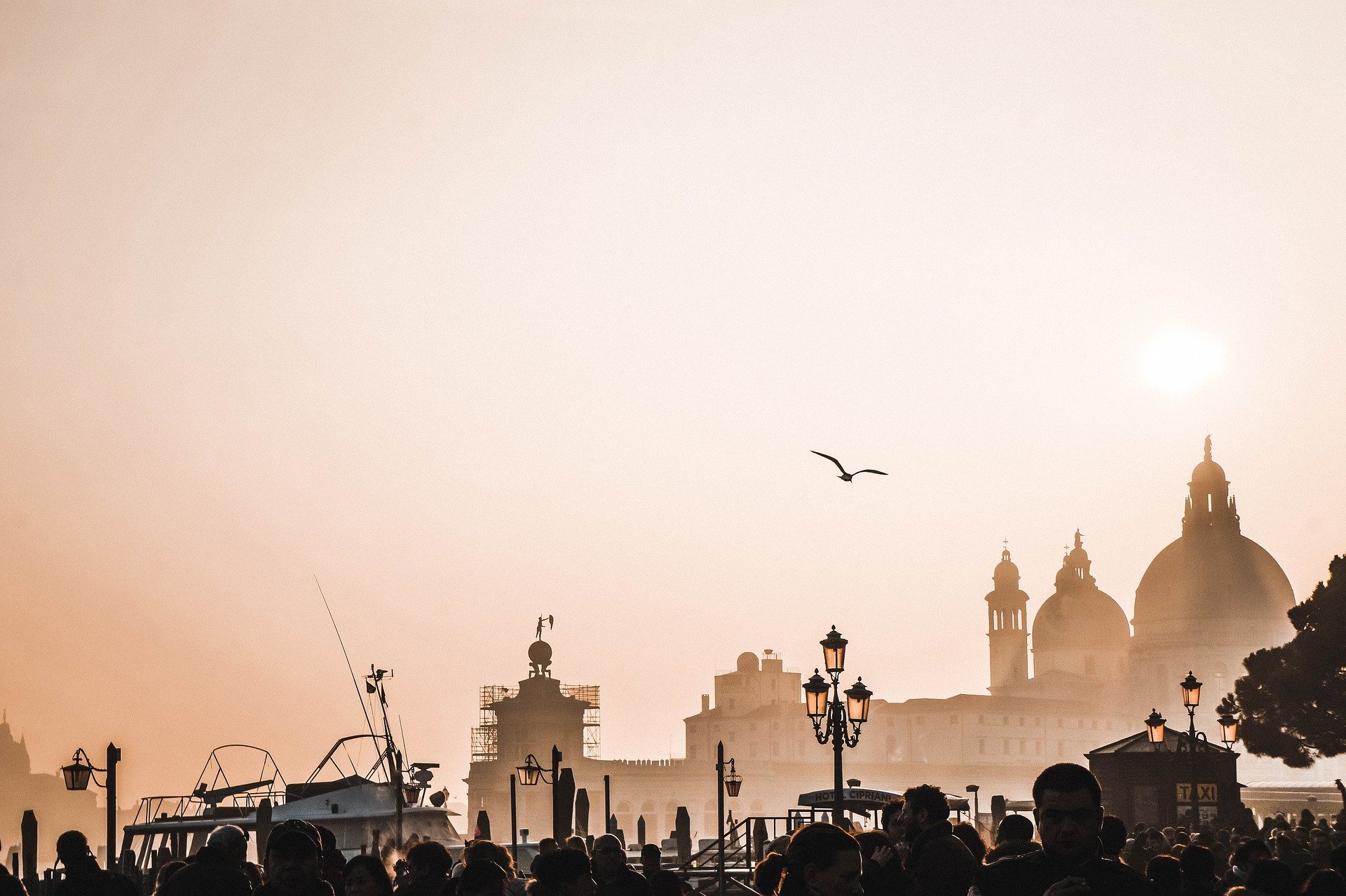 MODULE AIMS AND LEARNING OUTCOMESModule AimsThe overall aims of this module are to help you to develop a sound foundation of knowledge of the Italian language, and an ability to approach communication in the language in a confident and competent manner. You will move from no knowledge, or very rudimentary knowledge of the language, to become someone who is able to function effectively at a basic level when using language occurring in everyday situations relating to practical matters, and be able to understand basic as well as slightly more complicated t texts, including news and brief reports (equivalent to level A2 of the Common European Framework of Reference, CEFR).You will learn the language through tasks designed to develop your skills in speaking and writing. You will also read and listen to simple texts, to develop your receptive skills. The aim is to achieve a balance between fluency and accuracy, which means grammar and structure are an integral part of this course. How is the module structured and how will it be taught?You will have two timetabled sessions (of two hours each) per week, over two semesters (4 hours over 22 weeks). The module is taught in-person, on campus. This means you will get 88 hours of tutor-led learning. The total learning hours for this module are 300 hours, which means that in addition to the 88 tutor-led hours, you need to invest an additional 212 hours through independent study. You will do this by doing homework set by your tutor, completing tasks online on QMplus and in the course book, revising class materials and vocabulary, preparing for assessments, and using other opportunities to speak, listen to and read Spanish outside the classroom.The classroom-based sessions will be mainly used for interactive tasks and skills development (speaking, listening, writing), while explanations of grammar and introduction of new material will be delivered mainly via recorded video clips.This means you will sometimes be asked to watch a video, go over a PowerPoint presentation, or read a text in preparation for a class, as well as completing exercises and tasks after sessions, for consolidation (e.g, exercises in the course book, on QMplus, recording yourself, etc.).Module Learning OutcomesYou should develop the following outcomes related to academic content:You should develop the following disciplinary skills:You should develop the following general attributes: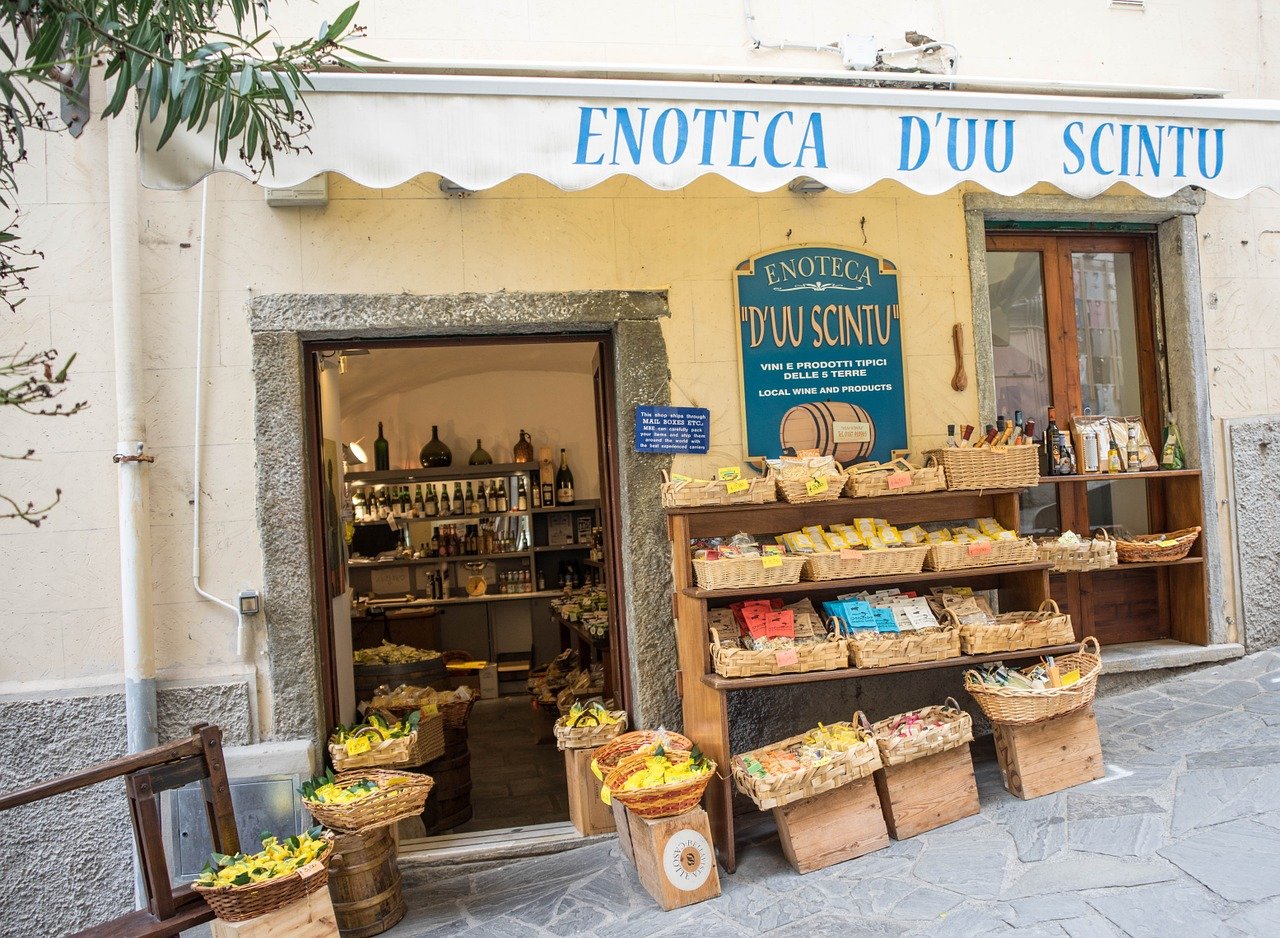 EXPECTED STUDY TIMEIf you are taking this module for credit, you will get 30 credits, which equals 300 learning hours. 88 of those will be tutor-led through synchronous sessions, the rest you are expected to invest between the weekly sessions, in your own time, via guided learning, using resources on QMplus, in your course book, and other material as advised by your tutor. Even if you are not taking the module for credit, you should invest the same amount of time in order to make progress as expected.CONTACT DETAILS AND OFFICE HOURS OF YOUR TUTORYou can use tutors’ office hours to get advice and feedback. Please email your tutor to book an appointment.LEARNING PLANSEMESTER 1SEMESTER 2SEMESTER DATES 2023-24LEARNING MATERIALSSEMESTER 1SEMESTER 2OTHER RESOURCES:QMPlusReading ListOnline dictionaries: Dizionario Cambridge Inglese-ItalianoVocabolario monolingue TreccaniCultural resources in London related to Italian: QMplus Module pageThe QMplus module page is the place to go to regularly before and after class, to prepare for the weekly sessions and find resources for self-study. Here you will find the materials used in class in addition to the course book, and additional resources and activities that help you consolidate and extend the material covered in class. You will also find links to web resources and videos on the language and cultural information.Free Language Speaking PracticeLanguage learners within the Queen Mary community can book 30-minute online speaking sessions with native or proficient speakers, for 15+ languages, for free. You can practise your speaking skills in the language you're learning, in an informal way. Sessions are offered by volunteers – QMUL students and staff who enjoy helping others learn. It’s a great way to practise the language, and get to know Queen Mary students from different schools and different backgrounds.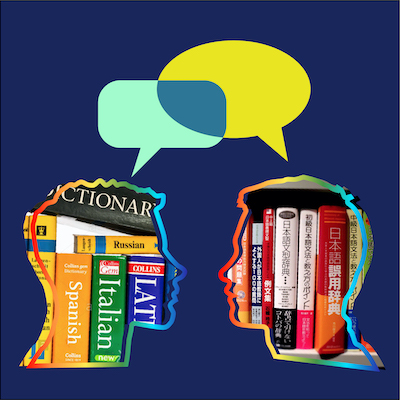 More information and booking linkFEEDBACKHow can you check your progress throughout the module?What feedback can you expect from your tutor?Language classes are highly interactive and participative, which means your tutor will give you regular instant feedback on your participation in class. Your tutor will also give you feedback on your submitted homework, and on activities that you complete on QMplus, if there is no automated feedback.You will get feedback on the draft (formative submission) of your Writing Assignment, and will then have the opportunity to improve your writing before you submit it for summative assessment (counting towards your mark).Your tutor is available during Feedback & Advice hours (check the times in the Tutor profile above), which you can use for a one-to-one meeting to discuss your progress. Please email your tutor beforehand.ASSESSMENT INFORMATIONAssessment is carried out through formal and informal reading, writing, listening and speaking tasks. The assessment structure depends on whether you are taking the module for credit or not, and whether you take the year-long or the one-semester option. Check your module code and note the assessment structure relevant to you, below:Assessment structure:FOR CREDITLAN4070: Italian Language & Culture 1: Students taking the module for credit, year-long (30 credits)LAN4071: Italian Language & Culture 1a: Students taking the module for credit, Semester A only (15 credits)IFP4071: Italian Language & Culture 1a: Foundation Year and Pre-Masters Students taking the module for credit, Semester A only (15 credits), ANDStudy Abroad & Visiting Students taking LAN4071: Italian Language & Culture 1a for credit, Semester A only (15 credits)LAN4072: Italian Language & Culture 1b: Students taking the module for credit, Semester B only (15 credits)NOT FOR CREDITLAN4075/LAN4076/LAN4077: Italian Language & Culture 1, 1a, 1b: Students taking the module NOT for credit, year-long. In order to get a Certificate of Completion, you need to pass the following assessments:Your tutor will give you assessment briefs for each of the assessments.MARKING CRITERIA FOR ASSESSMENT OF WRITING SKILLS*If you submit work significantly under the word limit, marks will be deducted.MARKING CRITERIA FOR ASSESSMENT FOR SPEAKING SKILLS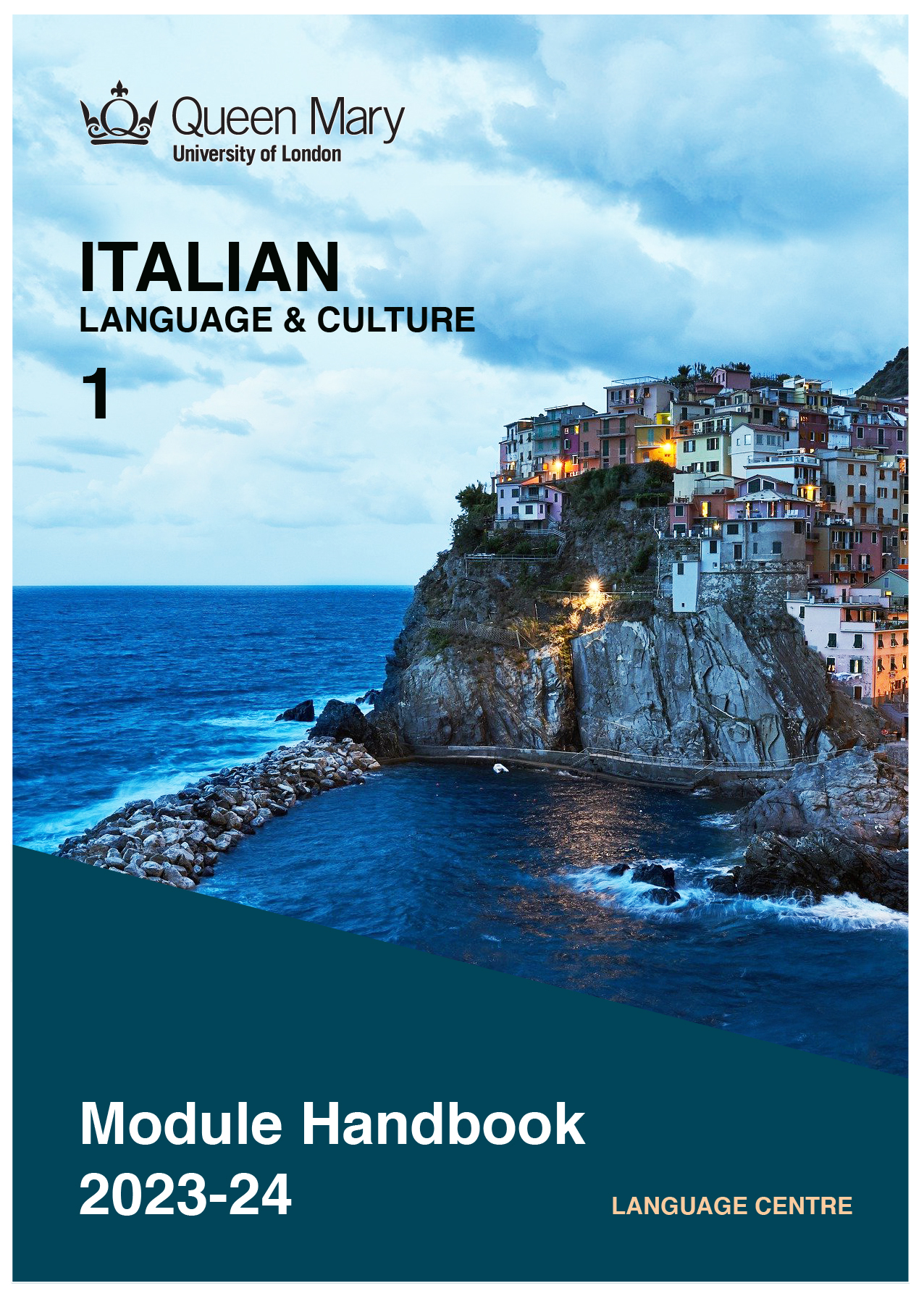 A1To achieve effective communication in Italian at level A2 CEFR with competentspeakers of the language.A2To exploit, for a variety of purposes, a range of materials, written and spoken, in Italian level A2 CEFR.A3To demonstrate a knowledge and understanding of the structures, registers and, as appropriate, varieties of Italian at level A2 CEFR.A4To demonstrate a knowledge and understanding of Italian culture and society gained through the study of basic written and aural texts and other cultural products in the target language.B1To analyze aspects of the target language and make use of them in a broadly professional context.B2To gather and process information related to Italian language and cultures from a variety of paper, audiovisual and electronic sources and communicate this information, both orally and in writing.B3To use ICT effectively both as a means of communication and as an aid to learning.B4To demonstrate some ability as an independent learner of the language in order to take further the study of Italian language and cultures.C1To be able to operate in more than one language, develop a global perspective and use the knowledge acquired to increase employability and engage with the professional world.C2To apply analytical skills to investigate unfamiliar problems and to use the knowledge acquired to enrich research.C3To be able to work effectively in diverse communities.C4To work individually and in collaboration with others reflecting upon and assessing one's progress in learning the Target Language.30 credit module – 300 learning hours 30 credit module – 300 learning hours Tutor-led learning88 hoursInteractive classesSelf-directed learning212 hoursPreparations for synchronous sessions44Completing set homework 44Self-study after class (QMplus, course book, etc.)88Preparation for assessments36Total300Module tutorOfficeEmailOnline office hours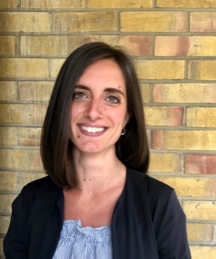 Silvia LodiBancroft 1.36s.lodi@qmul.ac.ukWednesday 1-2 pmweekmain topiclearning outcomeslanguage focuscuLTURESELF-STUDY (qm+)What is the main topic of the week?What will I be able to do with the language I am learning this weekWhat particular language features will be covered?What cultural information will I learn this week?What am I expected to do outside class from one week to the next?1Introducing yourself Introducing yourself and asking othersCommunicating in classItalian letters and sounds Vocabulary of the classroomGreetings and leave-taking‘Made in Italy’2Nationality and countries Saying how old someone is Saying what you study or work and whereGiving your nationalitySaying where you were bornPersonal pronounsIndefinite articles Numbers 0-30 Present tense: to be Hand gestures Write a paragraph introducing yourself3Jobs and professionsSpeak/ask about one's jobAdjectives of nationality Negative formGender in nouns Demonstrative Pronouns Present tense: verbs to ‘have’, to 'do', to 'be called', to 'live'Titles used in Italian: signora/e/ina4Italian citiesLearning about famous Italian citiesSaying where you live and who with Vocabulary of the city (public places and types of stays) Numbers 30-100 Interrogative PronounsThere is/are vs. to beFamous Italian people Speak in both informal and formal ways (tu vs. Lei)Describe where you live in London5TravellingBooking a hotel room Asking for information  Planning a trip Asking/Telling the time Prepositions 'from', 'to' Definite articles  Agreements for names and adjectives Pronunciation: Double consonantsThe most visited places in ItalyDescribe a stay abroad in Rome6Time, days, and monthsAsking/Telling the timeDays of the week, monthsPresent tense: verbs in 'are' Pronunciation: Double consonants7STUDY WEEK: Please complete the following work during Study Week: See QM+STUDY WEEK: Please complete the following work during Study Week: See QM+STUDY WEEK: Please complete the following work during Study Week: See QM+STUDY WEEK: Please complete the following work during Study Week: See QM+STUDY WEEK: Please complete the following work during Study Week: See QM+8Daily routine Describing your typical day Reflexive verbsAdverbs of frequency Describe your typical week 9FamilyDescribing your familyPossessive adjectives I Cesaroni & Un medico in famiglia - TV seriesDescribe a family picture of yours in few sentences10Leisure time and SportTalking about your leisure interestsTalking about going outInviting someone to do somethingPresent tense: verbs in 'ere'Prepositions Italian MusicDescribe your favourite sport or leisure activity11Reading and  Listening Test  Food and Drinks Revision Describing flavours and ingredientsOrdering a meal in a restaurantPresent tense: verbs in 'ire' Asking politely (potere vs. volere) Present tense: dovereItalian food productsWrite the recipe of your favourite dish12Oral TestCelebrations and traditions in Italy Revision Months and Cardinal numbers (1st, 2nd, 3rd,…)Festivities and Celebrations in Italyweekmain topicLEARNING OUTCOMESLANGUAGE FOCUSCULTURESELF-STUDY (qm+)What is the main topic of the week?What will I be able to do with the language I am learning this weekWhat particular language features will be covered?What cultural information will I learn this week?What am I expected to do outside class from one week to the next?1TransportationSaying how you travel to university/work Buying a ticketAsking about times and platformsAsking and giving road information (how long it takes / how far away)Giving orders, instructions and suggestionsGrammar: verbs of movement, verb 'potere', verb 'dovere', review of the imperative Getting around the city: habits of Italians (p 99)Unità 05 Esercizi 6-12 pp 40-432The house and the bedroomDescribing the interior of a homeTelling past eventsVocabulary relating to the house (rooms and furniture)Grammar: ‘passato prossimo’ (past participle, auxiliaries), connectorsPronunciationThe regions of Italy (p 116-117)Unità 05 Esercizi 13-23 pp 43-473HolidaysTalking about (future) trips and vacationsOrganising a weekend in ItalyAsking and giving information on timetables and means of transportAsking and giving tourist informationVocabulary relating to timetables, means of transport, airline tickets and baggage, travel documents, places, activities, accommodationsGrammar: ‘passato prossimo’ (past participle, auxiliaries), connectives (when, if, why, for)Prepositions of place (to, in, from, for)Holidays and habits of Italians (DOSSIER P38)Some tourist destinations (Tuscany, Sicily, Venice, Lake Como, Dolomites, Cinque Terre, Umbria)Unità 1Esercizi 1-6 pp 8-10Write your plan for a weekend in Italy on PADLET4HolidaysTalking about (past) trips and vacationsTelling past eventsTalking about the weatherVocabulary relating to weather, months, seasonsGrammar: Past tense (agreement and auxiliaries), adverbs and tense expressions (ago, already, not yet), pronoun 'ci', direct pronouns (lo, la li, le)Pronunciation and spellingUnità 1 Esercizi 7-24 pp 11-155Fashion and clothingInteracting in a clothing shop: ask for the size, price, opening hoursComparing pricesAsking and giving adviceVocabulary relating to clothing, accessories, sizes, colours, fabrics and designsGrammar: Regular comparativesMade in Italy clothing (Gucci, Armani, Max Mara, Dolce and Gabbiana, Valentino, Versace, Calzedonia, Benetton, Chiara Ferragni)Unità 2 Esercizi 4-6,9,10,17-19 pp 19-256Celebrations and giftsDescribing celebrations and giftsInteracting in a shop: asking for consumer goods, quantity, priceInteracting on the phoneVocabulary relating to types of shops, types of goods, quantities, types of containersGrammar: partitive 'n', possessive adjectives and pronouns, impersonal ‘yes’PronunciationHolidays, traditions and typical giftsUnità 2 Esercizi 1-3,7,8,11-16,20,21,22,23 pp 16-267STUDY WEEK: Please complete the following work during Study Week:  See QM+STUDY WEEK: Please complete the following work during Study Week:  See QM+STUDY WEEK: Please complete the following work during Study Week:  See QM+STUDY WEEK: Please complete the following work during Study Week:  See QM+STUDY WEEK: Please complete the following work during Study Week:  See QM+8Art Describing a work of art (a painting, a statue)Expressing appreciation and criticismVocabulary relating to visual artThe Italian Renaissance (Leonardo, Michelangelo, Raphael, Botticelli)Italian art at the National Gallery9Italian culture & IdiomsGetting to know more about Italian culture and languageIrregular verbsSociolinguistic varieties of the Italian language: the regional dialects10GeographyLearning about administrative regions and natural features e.g. mountains and riversPast tense: present perfectGeography of Italy: regions and capital cities11Reading and  Listening Test  Books & Films RevisionTalking about books and films Reading (about) Italian authorsVerbs of opinion RevisionIl Festival del Cinema di VeneziaRevision for end-of-term test12Oral TestSemester 1 DatesTeaching Weeks 1 to 625 Sep – 5 Nov 2023Study Week (Week 7)6 Nov – 10 Nov 2023Teaching Weeks 8 to 1213 Nov – 15 Dec 2023January exam period4 – 19 January 2024Semester 2DatesTeaching Weeks 1 to 622 Jan – 1 Mar 2024Study Week (Week 7)4 Mar – 8 Mar 2024Teaching Weeks 8 to 1211 Mar – 12 Apr 2024Exam period2 May – 31 May 2024Summer Resit periodAugust 2024Course bookISBNNotes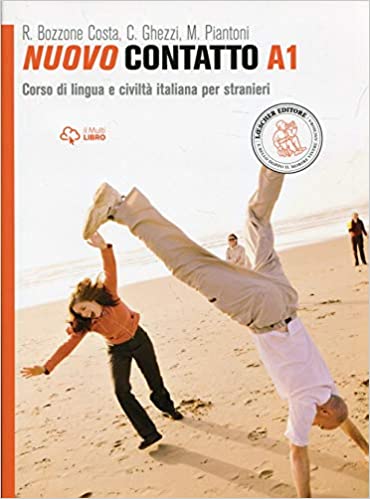 Ghezzi, C., Bozzone Costa, R. and Piantoni, M. (2014) Nuovo Contatto. Volume A1. Torino: Loescher Coedizioni9788858308608Semester 1Course bookISBNNotes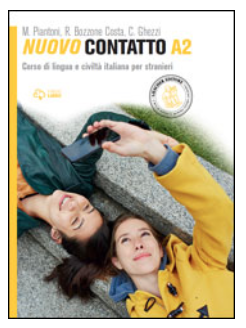 Ghezzi, C., Bozzone Costa, R. and Piantoni, M. (2016) Nuovo Contatto. Volume A2. Torino: Loescher Coedizioni9788858308684Semester 2Istituto Italiano di Cultura - linkCinema Italia UK, in Genesis Cinema (Mile End Rd) and in Regent Street Cinema - linkItalian art (including Leonardo da Vinci, Michelangelo, Raffaello) at the National GalleryItalian art at the Courtauld GalleryEstorick Collection of Modern Italian ArtMercato Metropolitano (Food and Wine market) in Elephant&Castle and Mayfair - linkEataly London (Restaurant and Food market) in Liverpool Street - linkAssessment if you take the module FOR creditIf you are taking this module for credit, you need to complete and pass the assessments in order to gain the credits. The credits will count towards the total number of credits you need in each academic year (120 per year for undergraduate students). Assessment if you take the module NOT for creditIf you are taking this module as a non-credit bearing module, it will not count towards your programme and you will not receive credits. However, if you complete and pass the module, you will receive a Certificate of Completion stating that you have passed the module, and with what grade. The requirements are that you:Have attended at least 65% of the taught sessionsTake and pass the module assessment for non-credit seeking students to show that you have achieved the learning outcomes of the moduleIf you do not take the module assessment but meet the attendance requirement, you will receive a Certificate of Attendance, without a grade.LAN4070Assessment TitleWeight towards final grade %LengthDue DateCourseworkReading &Listening Test10%Semester 1, Week 11 (December)Writing Assignment20%200-250 wordsSubmission (formative):Semester 2, Week 7Feedback given in Week 8Submission (summative):Semester 2, Week 9Oral exam30%Semester 2, Week 12Written exam40%2 hoursMay Examination periodLAN4071Assessment TitleWeight towards final grade %LengthDue DateCourseworkReading &Listening Test10%Semester 1, Week 11 (December)Writing  Assignment20%100-125 wordsSubmission (formative):Week 9Feedback given in Week 10Submission (summative):First week in JanuaryOral exam30%Semester 1, Week 12Written exam40%2 hoursJanuary Examination periodIFP /LAN4071 (Associate)Assessment TitleWeight towards final grade %LengthDue DateCourseworkReading &Listening Test20%Semester 1, Week 11 (December)Writing  Assignment30%100-125 wordsSubmission (formative):Week 9Feedback given in Week 10Submission (summative):First week in JanuaryOral exam50%Semester 1, Week 12LAN4072Assessment TitleWeight towards final grade %LengthDue DateCourseworkReading &Listening Test10%Semester 2, Week 11Writing  Assignment20%200-250 wordsSubmission (formative):Semester 2, Week 7Feedback given in Week 8Submission (summative):Semester 2, Week 9Oral exam30%Semester 2, Week 12Written exam40%2 hoursMay Examination periodLAN4075/LAN4076/LAN4077Assessment TitleWeight towards final grade %Due DateCourseworkReading &Listening Test20%Week 11Writing  Assignment30%Submission (formative): Week 7Feedback given in Week 8Submission (summative): Week 9Oral test50%Last week of the moduleTask achievementHow fully has the task brief been achieved? Does the text have the required length?*How fully, and in what breadth, has the topic been covered?If the task consists of description, how comprehensive is the description?If the task consists of argumentation, has the topic been considered from different angles?Have different aspects of the topic been elaborated?How relevant, and how correct, is the information included?Organisation, Coherence and cohesionHow clear is the text, and how logical is its structure?How appropriate, and how varied, are the connectors and cohesive devices used to link sentences?How well is paragraphing used, and how well are paragraphs connected to achieve a coherent text? Does the text read smoothly, or are there jumps? Range(Grammar, Syntax, Vocabulary)Are the sentence and grammatical structures appropriate for the level? (at lower levels, simple sentences will be fine, while at higher levels, the inclusion of more complex structures will be expected)How wide is the range of vocabulary used in the text? (simple and frequent lexical items will be fine at lower levels, while at higher levels, more varied vocabulary, use of nuance, and use of idiomatic expressions will be expected)Accuracy (Grammar, Syntax, Vocabulary)How accurate are the grammar and sentence structures? If there are errors, are they minor, or do they impact the communication more severely? To what extent does the reader have to make an effort to understand what you are trying to communicate?How good is your command of the vocabulary? Do the words you have chosen have the right meaning to express what you want to say? If there are errors, do they just make the passage sound somewhat clumsy or do they obscure the meaning of the sentence and hinder communication?How well are lexical collocations used? (that is, words that normally go together, e.g. we say ‘to take a picture’ and not ‘to make a picture’, ‘to make a mistake’ and not ‘to do a mistake’, ‘to do someone a favour’ but not ‘to make someone a favour’)Task achievementHave you completed the task that has been set? Have you completed it fully or only partially? Range of vocabulary and structuresHow wide is the range of vocabulary that you use? Is it quite simple and basic, or do you master the full range of vocabulary that has been covered in the module?What kind of sentence structures do you use? Are they simple (such as a list of short main clauses), or are they more complex (using longer sentence structures with subordinate clauses that are well connected by conjunctions)?Accuracy of vocabulary and grammatical structuresHow accurate is the vocabulary you are using? Are you using words with the right meaning to express what you want to say? How often do you pick words that don’t quite fit?How accurate are the grammar and the sentence structures that you are using? How frequently do you make mistakes? Are the mistakes minor or do they make it hard for your conversation partner to understand what you are trying to say?PronunciationHow well do you pronounce the words and sounds in the target language? Is your pronunciation smooth and clear, with the correct word stress and sentence intonation, or is it difficult for the listener to recognise some of the words you produce?FluencyHow natural is the speed of your speech? (Note that slight hesitations, restarting a sentence, pausing to find the right word, etc., is part of natural speech). Are there many, long and ‘unnatural’, pauses and hesitations? Is there a breakdown of communication? Can you repair gaps by paraphrasing a word that you cannot find, or by reformulating a sentence?Interactional skillsHow well can you use conversational norms when interacting with someone else: For example, opening a conversation, maintaining it, asking for clarification, giving appropriate responses to prompts from your conversation partner, taking turns in the conversation, closing (ending) the conversation.  